Як знизити рівень ТРИВОГИ та ПАНІКИ?Що робити при тривозі та паніці:Тіло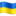 Не стримувати тремтіння, а навпаки встати, потрясти тіло, поприсідатимасажувати мочки вух, стискати і розтискати долоні - це дасть роботу м'язам і допоможе знову відчути своє тіло,для того щоб задіяти смакові рецептори покладіть в рот льодяник,для тактильних відчуттів – перебирати чотки, дрібні предмети у руках. Це включить моторику і дозволить заспокоїтися.ДиханняУ будь-якій ситуації необхідно нормалізувати дихання. Це дозволить вашій вегетативній системі прийти в норму.Зосередьтеся на диханніЗробіть кілька швидких вдихів та видихів (як дихає собака під час бігу)Потім вдих, максимальна пауза, видих, максимальна паузаСлухайте удари серцяЦе дасть Вам можливість переключити увагуМозокПишіть на папері свої почуття та переживанняМалюйте хоча б каракулі та в них шукайте малюнокЧитайте, слухайте музикуЗапустіть улюблену груХарчуванняПри страху та тривозі виробляється кортизол (гормон стресу), який мобілізує організмА також адреналін та норадреналін (гормон зайця та лева) для реакцій бий або біжи!!!!!Наше завдання вивести надмірний кортизол:Пийте більше води, чорного та зеленого чаюЇжте банани, темний шоколад, рослинні волокна, квашену капусту та йогурт (пробіотики), печені овочі із саломУникайте кофеїну у другій половині дняВдихайте щось свіже, запах свіжості заспокоює і допомагає розслабитися (будь-який запах цитрусових, на крайній випадок свіжовипрана білизна)ПсихологіяСтрах, тривога та паніка не виникають на порожньому місціЗгадайте ранні події, що призводили до цих почуттівВипишіть на папір, проаналізуйте, чому те, що сталося, викликало у вас негативну реакціюВідстежте думки та тригери, які викликають тривогу!!!Згадайте позитивні подіїПодумайте, що зараз для вас важливо та цінно – ментальна практика та усвідомленість – один із способів зниження кортизолу.Бережіть себе 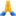 